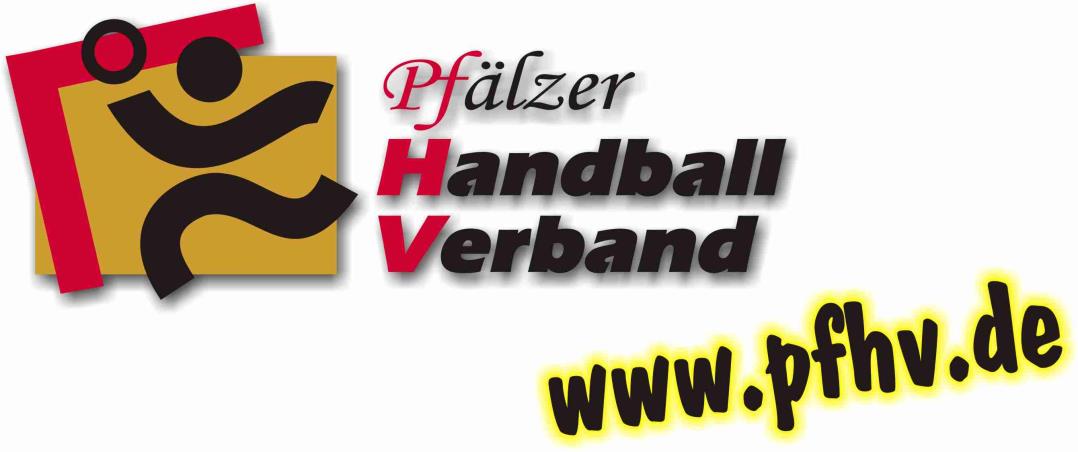 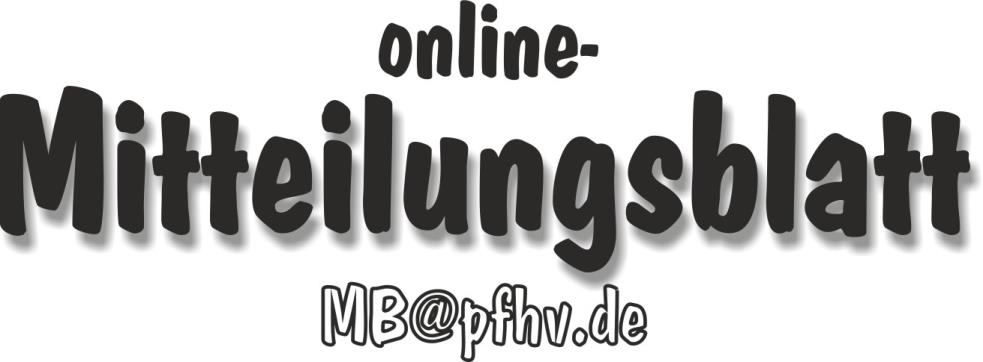 Nummer 42Stand: 15.10.2015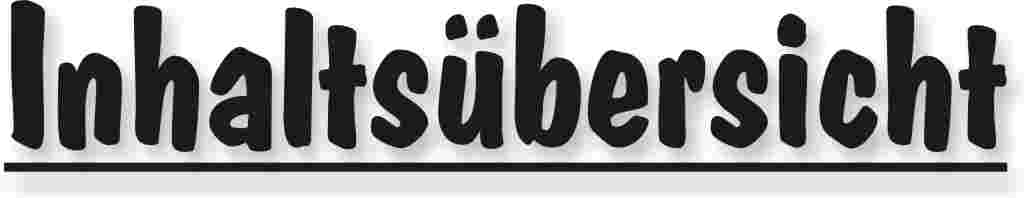 Halten Sie die Strg-Taste gedrückt und klicken in der Übersicht auf die gewünschte Seitenzahl, danach gelangen Sie direkt zur entsprechende Stelle im word-Dokument.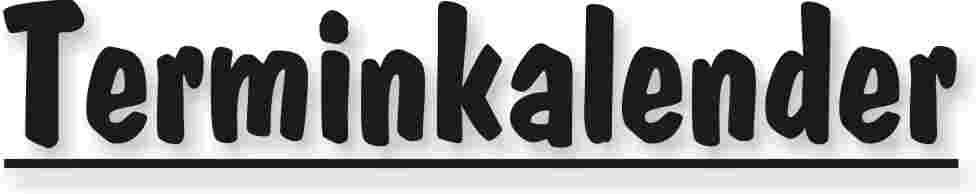 Der komplette Terminkalender kann auf der PfHV-Homepage heruntergeladen werden:http://www.pfhv.de/index.php/service/terminkalender 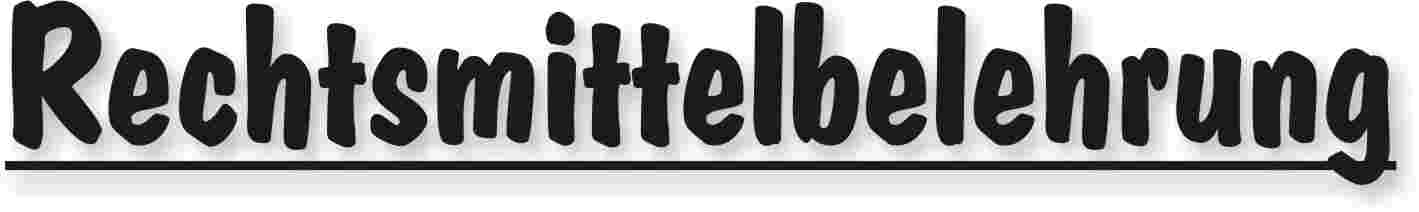 Gegen alle Sportinstanzenbescheide ist innerhalb von 14 Tagen nach Zustellung gebührenfreier doch kostenpflichtiger Einspruch zum Vorsitzenden des VSG möglich [maßgebend ist nach § 42 RO grundsätzlich das Datum des Poststempels. Der Zugang gilt am dritten Tag nach der Aufgabe als erfolgt: bei Veröffentlichung im MB gilt er mit dem dritten Tage nach der Veröffentlichung als bewirkt].Gegen Urteile des VSG ist innerhalb von 14 Tagen nach Zustellung [maßg. siehe 1.] Berufung zum VG-Vorsitzenden möglich.Gegen Urteile des Verbandsgerichtes ist innerhalb von 14 Tagen nach Zustellung [maßg.s.1.] Revision zum Vorsitzenden des DHB-Bundesgerichtes, Herrn Dr. Hans-Jörg Korte, Eickhorstweg 43, 32427 Minden möglich. Innerhalb dieser Frist sind darüber hinaus die Einzahlung der Revisionsgebühr in Höhe von EUR 500,00 und eines Auslagenvorschusses in Höhe von EUR 400,00 beim DHB nachzuweisen. Auf die weiteren Formvorschriften aus § 37 RO DHB wird ausdrücklich hingewiesen.Für alle Einsprüche, Berufungen und Revisionen gilt....Die entsprechenden Schriften sind von einem Vorstandsmitglied und dem Abteilungsleiter zu unterzeichnen. Name und Funktion des jeweiligen Unterzeichnenden müssen in Druckschrift vermerkt sein. Sie müssen einen Antrag enthalten, der eine durchführbare Entscheidung ermöglicht. Der Nachweis über die Einzahlung von Gebühr und Auslagenvorschuss ist beizufügen. Die §§ 37 ff. RO sind zu beachten.Einsprüche gegen Entscheidungen der Sportinstanzen  -  EUR 0,00 Rechtsbehelfe zum PfHV-VSG  -  EUR 26,00Berufung zum PfHV-VG  -  EUR 50,00Revision zum BG DHB:     EUR 500,00 und EUR 400,00 Auslagenvorschuss = EUR 900,00 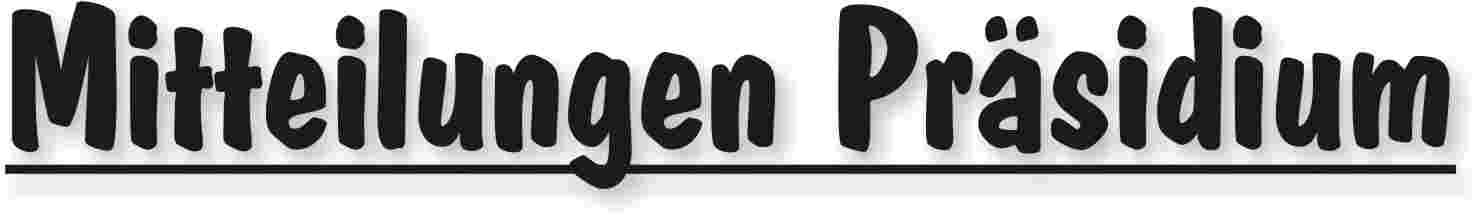 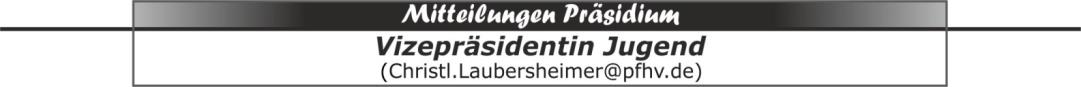 Walter Laubersheimer Gedächtnisturnier am 01. 11. in BellheimAm 01. November findet turnusgemäß das Walter Laubersheimer Gedächtnisturnier in der Pfalz statt. Die SG Ottersheim-Bellheim-Zeiskam wird das Turnier in ihren Hallen ausrichten. An diesem Turnier nehmen die Landesverbände HV Rheinhessen, HV Rheinland, HV Saar und der Pfälzer Handballverband mit ihren Auswahlmannschaften teil. Es ist die erste Bewährungsprobe für die Jahrgänge weiblich 2002 und männlich 2001.Die Mädchen tragen ihre Spiele in der Fortmühlhalle und die Jungs in der Spiegelbachhalle aus.Für das leibliche Wohl sorgt die SG Ottersheim-Bellheim-Zeiskam mit ihrem Team.Ich wünsche dem Turnier ein gutes Gelingen und den Mannschaften viel Erfolg.Spielplan 		Fortmühlhalleweibliche Jugend Jahrgang 2002Spielplan		Spiegelbachhalle					männliche Jugend Jahrgang 2001Jugendsprecherteam im Pfälzer Handball VerbandZiel des Pfälzer Handball-Verbands ist es, die Jugendarbeit in den Vereinen und im Verband zu fördern.  Aus diesem Grund möchten wir ein Jugendsprecherteam ins Leben rufen. Das Team soll zusammen mit der Vizepräsidentin Jugend und dem Team Talentförderung die Themen der handballspielenden Jugendlichen in der Pfalz vertreten.Es warten interessante Projekte wie Mitarbeit beim Pfalzgascup, Handball bewegt Schule, Grundschultage, Trikottage, Turniere und Camps auf euch.Einblicke in die Arbeit der Spieltechnik z.B. Planung und Einteilung der Staffeln, sowie in die Arbeit der Staffelleiter sind geplant.Ihr sollt ein Bindeglied zwischen der Handballjugend und dem Präsidium sein, denn eure Meinung ist uns wichtig.  Die Unterstützung und die Präsenz bei Veranstaltungen des Verbandes und den Vereinen ist ebenfalls eine Aufgabe des Jugendsprecherteams. Die Mitarbeit und der Meinungsaustausch im DHB–Jugendsprecherteam ist wünschenswert.Um dem Verband ein junges Gesicht zu geben, bitte ich unsere Vereine, dieses Schreiben an ihre Jugendlichen bis 21 Jahre weiterzuleiten. Interessierte melden sich bitte bei:Christl Laubersheimer Vizepräsidentin Jugend PfHVMailadresse: Christl.Laubersheimer@pfhv.de|Christl Laubersheimer|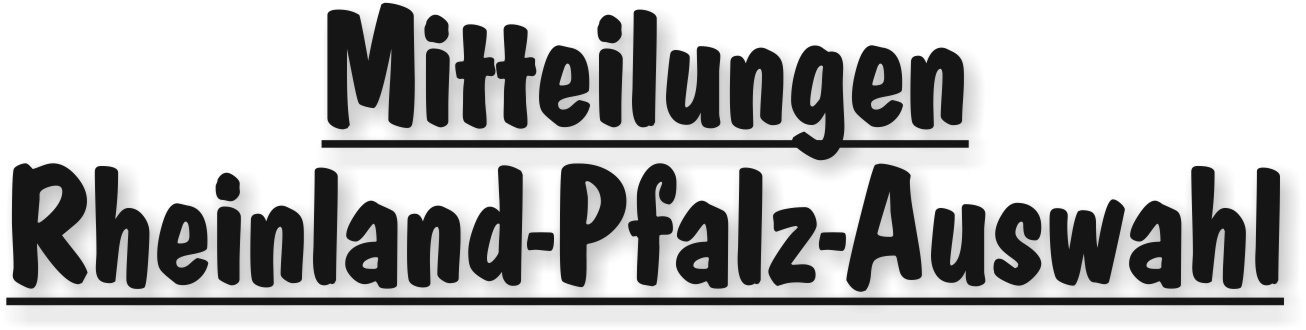 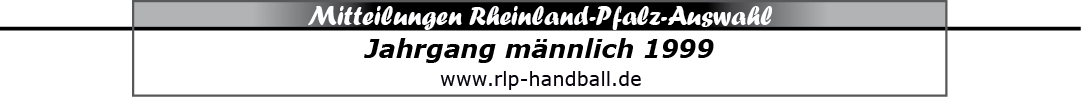 Einladungen RLP-Herbst-CampVon den Verantwortlichen der RLP-Auswahl wurden vom PfHV eingeladen:m1999:	Montag bis Mittwoch, 19. bis 21.10.2015, Pfalzhalle HaßlochKonstantin Herbert			TSG FriesenheimLeon Hoblaj				TSG FriesenheimTristan Jäger				TSG FriesenheimDimitri Kerber			HR Göllheim/EisenbergDominik Lenz			TSG FriesenheimYessine Meddeb			TV KirrweilerLeonnard Pfeil			TSG FriesenheimLars Röller				TSG FriesenheimLukas Räuber			HR Göllheim/EisenbergJannis Schneibel			TV HochdorfPaul Schutzius			HSG Dudenhofen/SchifferstadtTommy Sulta				TSG Friesenheim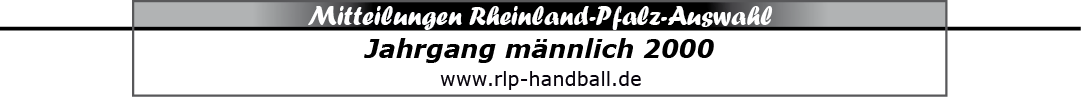 m2000:	Mittwoch bis Freitag, 21. bis 23.10.2015, Pfalzhalle HaßlochFlorian Bauchhenß			SG Ottersheim/Bellheim/Zeiskam Frederik Bohm			TuS KL-DansenbergHenning Huber			TV ThaleischweilerDimitri Kerber			HR Göllheim/EisenbergYessine Meddeb			TV KirrweilerPaul Poloczek			TuS KL-DansenbergAlessandro Ricco			TSG FriesenheimJannis Schneibel			TV HochdorfMike Späth				TuS KL-DansenbergKevin Wagner			TV HochdorfBastian Wilbrandt			TSG Friesenheim|Rolf Starker|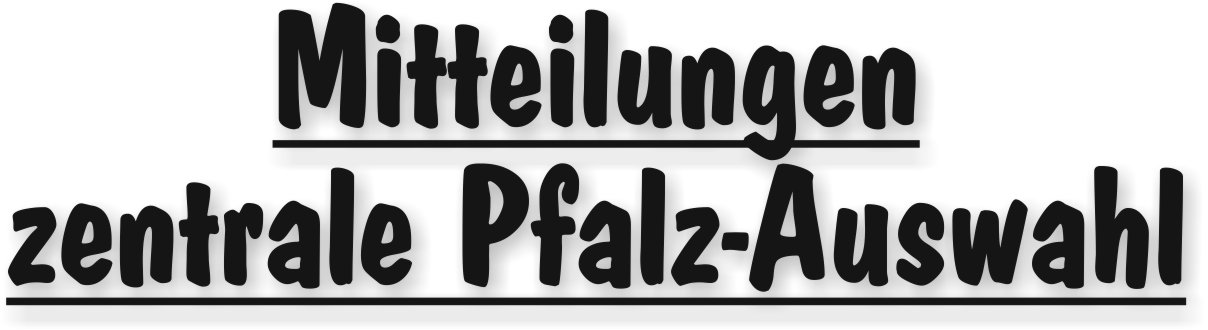 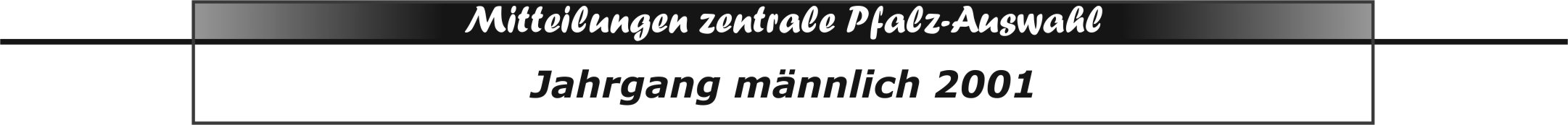 Walter-Laubersheimer-Gedächtnis-Turnier 2015Am Sonntag, 01.11.2015, findet für den Auswahljahrgang m2001 das diesjährige Walter-Laubersheimer-Gedächtnis-Turnier mit Beteiligung der Landesverbände Saar, Rheinhessen, Rheinland und der Pfalz in derSpiegelbachhalle in Bellheim statt.Treffpunkt, umgezogen in der Sporthalle, ist 10:00 Uhr das voraussichtliche Ende der Veranstaltung 18:00 Uhr sein 
Für das Turnier wurden von der Trainerin Laura Leonhardt und Trainer Björn Dinger die nachfolgenden Spieler nominiert:Paul Blohm				TSG FriesenheimJonas Böckly				TV HochdorfNiclas Burton				HR Göllheim/EisenbergJonas Dettbarn			SG Ottersheim/Bellheim/ZeiskamJan Eckel				HSG EckbachtalBjarne Hartmann			TSG HaßlochFaysal Kourdaci			TSG FriesenheimLukas Räuber			HR Göllheim/EisenbergSimon Richter			HSG Dudenhofen/SchifferstadtNils Röller				TSG FriesenheimMoritz Schöllhorn			TSV KuhardtLukas Walther			TV HochdorfLuka Wilbrandt			TSG FriesenheimDavid Wißmeier			TSG FriesenheimReserve: alle restlichen Spieler des Jahrgangs 2001 halten sich als Reserve bereit.Änderungen vorbehalten.Rückfragen an Björn Dinger - 0163-6363678 -Spielplan:11:00 Uhr    PfHV			-   HV Saar12:00  Uhr     HV Rheinland	-   HV Rheinhessen14:10 Uhr    PfHV			-   HV Rheinland15:10  Uhr     HV Saar		-   HV Rheinhessen 16:10 Uhr    HV Rheinland	-   HV Saar17:10  Uhr     HV Rheinhessen	-   PfHV|Rolf Starker|TrainingstermineMittwoch, 18.11.2015 - 17:30 - 20:30 Uhr - Training LLZ HaßlochMittwoch, 02.12.2015 - 17:30 - 20:30 Uhr - Training LLZ HaßlochMittwoch, 16.12.2015 - 17:30 - 20:30 Uhr - Training LLZ HaßlochAchtung !!Ab 2016 ändert sich der Rhythmus der 14-tägigen Auswahltrainingeinheiten.neu:Mittwoch, 13.01.2016 - 17:30 - 20:30 Uhr - Training LLZ HaßlochMittwoch, 27.01.2016 - 17:30 - 20:30 Uhr - Training LLZ HaßlochMittwoch, 10.02.2016 - 17:30 - 20:30 Uhr - Training LLZ HaßlochMittwoch, 24.02.2016 - 17:30 - 20:30 Uhr - Training LLZ HaßlochMittwoch, 09.03.2016 - 17:30 - 20:30 Uhr - Training LLZ HaßlochTrainer/in:Laura Leonhardt		laura.leonhardt@pfhv.de		0171/7461047Karl-Johan Steiner		karl-johan.steiner@pfhv.de	0178/3354170Evtl. Terminänderungen/Tageslehrgänge/Turniere werden zusätzlich separat angekündigt, veröffentlicht und den Spielern ggf. per Mail mitgeteilt.|Rolf Starker|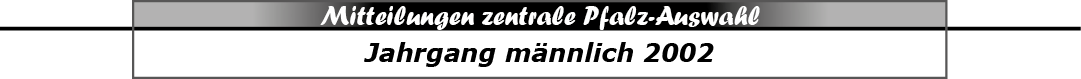 TermineMittwoch, 04.11.2015 - 17:30 - 20:30 Uhr - Training LLZ HaßlochMittwoch, 11.11.2015 - 17:30 - 20:30 Uhr - Training LLZ HaßlochMittwoch, 25.11.2015 - 17:30 - 20:30 Uhr - Training LLZ HaßlochMittwoch, 09.12.2015 - 17:30 - 20:30 Uhr - Training LLZ HaßlochAchtung !!Ab 2016 ändert sich der Rhythmus der 14-tägigen Auswahltrainingeinheiten.neu:Mittwoch, 20.01.2016 - 17:30 - 20:30 Uhr - Training LLZ HaßlochMittwoch, 03.02.2016 - 17:30 - 20:30 Uhr - Training LLZ HaßlochMittwoch, 17.02.2016 - 17:30 - 20:30 Uhr - Training LLZ HaßlochMittwoch, 02.03.2016 - 17:30 - 20:30 Uhr - Training LLZ HaßlochMittwoch, 16.03.2016 - 17:30 - 20:30 Uhr - Training LLZ HaßlochTrainer:Björn Dinger			bjoern.dinger@pfhv.de 		0171/7461047Fotios Erifopoulos		fotios.erifopoulos@pfhv.de		0178/3354170Evtl. Terminänderungen/Tageslehrgänge/Turniere werden zusätzlich separat angekündigt, veröffentlicht und den Spielern ggf. per Mail mitgeteilt.|Rolf Starker|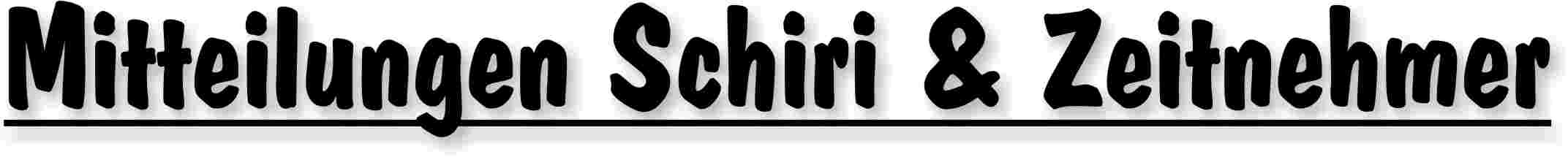 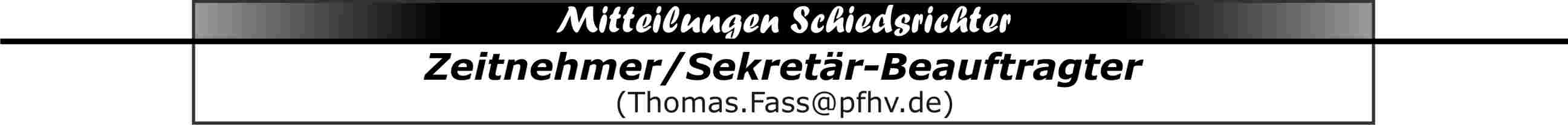 Z/S-Lehrgang in MaxdorfDer ASV Maxdorf veranstaltet am 25. November 2015 von 19-22 Uhr im Nebenraum des Clubhauses (La Fenice Longvicplatz 2, 67133 Maxdorf), einen Z/S-Lehrgang.Interessenten können sich ab sofort beim Referent: Josef Lerch (Josef.Lerch@pfhv.de) anmelden. Von ihm erfahrt Ihr genaue Details.|Thomas Faß|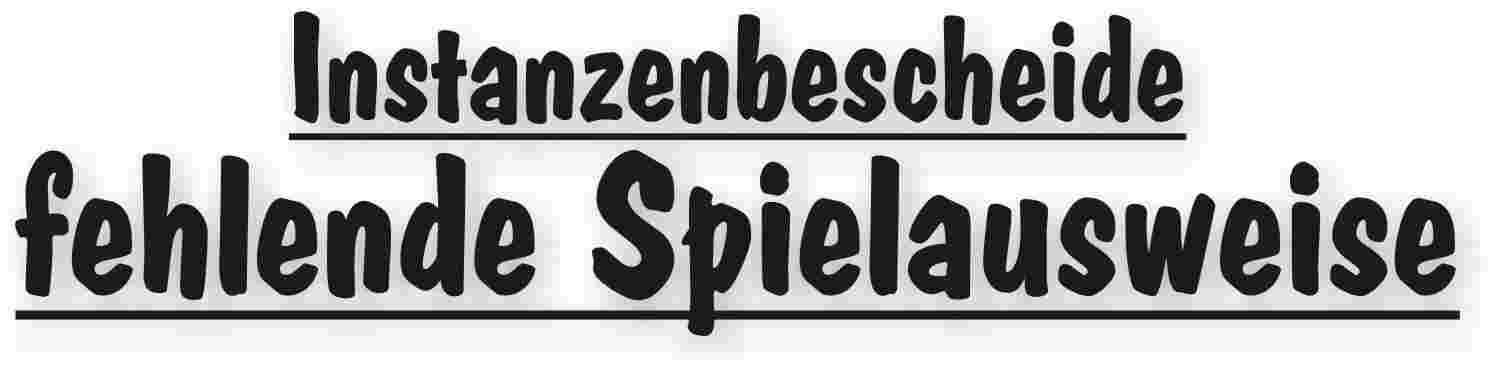 Veröffentlichung i.d.R. im 2. MB eines MonatsMeldeschluss für Fachwarte: jeweils Montag vor dem 2. MB des Monats;Veröffentlicht werden die fehlenden Spielausweise des kompletten vorherigen Kalendermonats.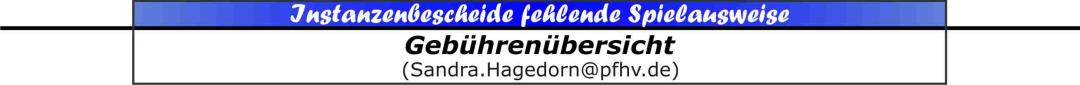 Korrektur aus MB 41Doppelberechnung Der SG Dudenhofen/Schifferstadt werden 2 Euro gutgeschrieben.Korrektur aus MB 41 – Wichtige InformationMit Stand 01.07.2015 wurde die FGO überarbeitet. Die Gebühr bei Sportinstanzbescheiden beträgt nunmehr 10,-- Euro.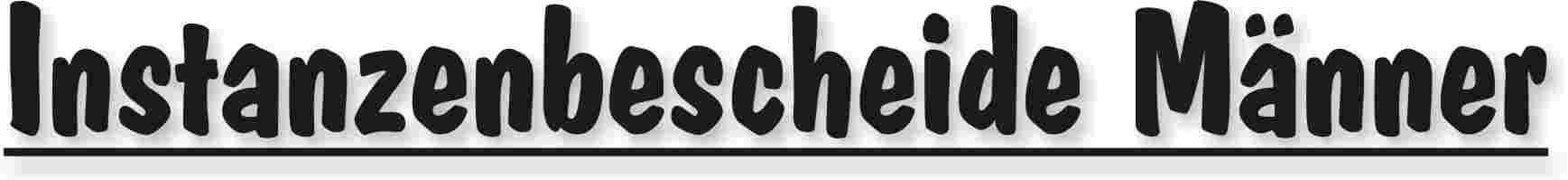 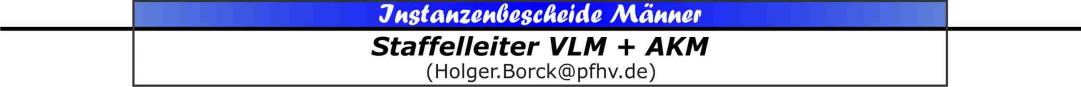 |Holger Borck|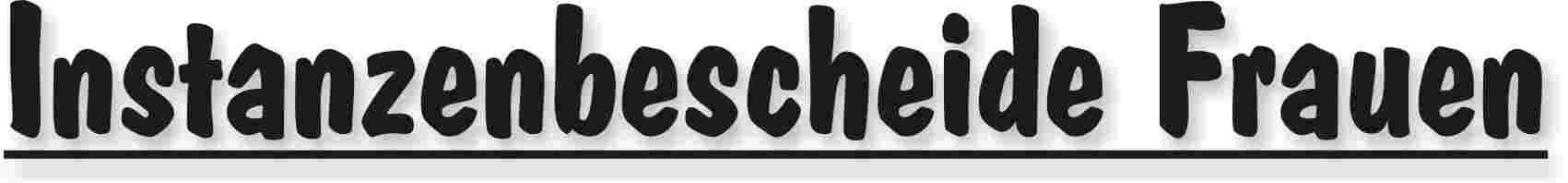 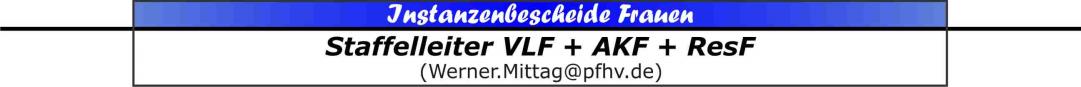 |Werner Mittag|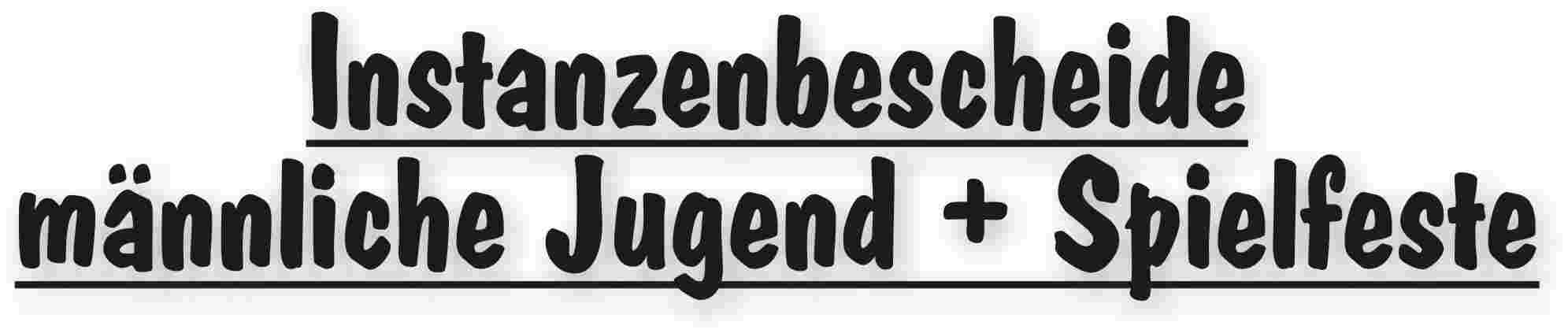 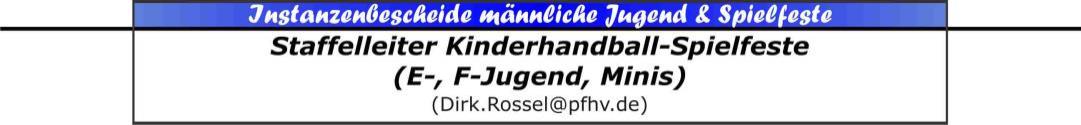 |Dirk Rossel|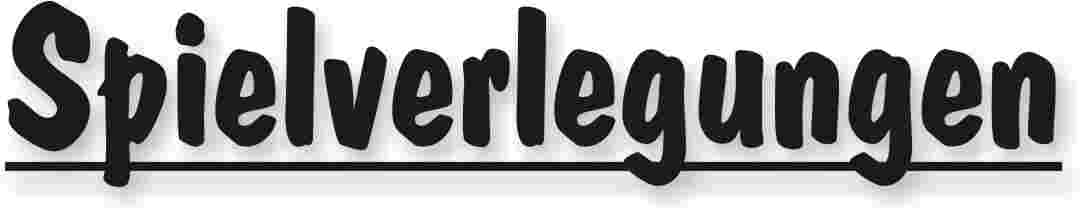 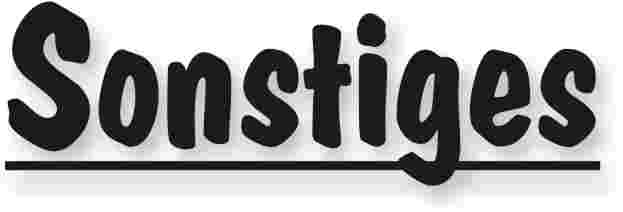 Folgender Beitrag erreichte uns von der SG Albersweiler/Ranschbach:Grundschulaktionstag / Tag des Handballs in der LöwensteinhalleAm Freitag, dem 25. September war am Vormittag in der Löwensteinhalle in Albersweiler Handball angesagt. Unter der Regie der SG Albersweiler/Ranschbach konnten die 2. und 3. Klasse der Grundschule Nussdorf mit ihren Lehrern einen Einblick bekommen in die Trainingsarbeit mit den Mini- und F-Jugendmannschaften. In kleinen Gruppen durchliefen die SchülerInnen mehrere  Stationen, wo sie ihr Geschick im Umgang mit dem Handball testen konnten. Prellen im Slalomparcours, Fangübungen und Zielwerfen durch einen Ring waren nur einige der Übungen, die zu absolvieren waren. Mit wachsender Begeisterung waren die Kinder bei der Sache, bei manchen Stationen entwickelte sich schon ein interner Wettbewerb um die besten Leistungen. „Das war ja besser als ich gedacht hatte“, war der Kommentar einer Schülerin, die –wie ihre Klassenkameraden auch- den Vormittag im Zeichen des Handballs genossen hat. Mit einer Urkunde für die Teilnahme und einigen Süßigkeiten als Belohnung traten die Jungen und Mädchen wieder ihre Heimreise nach Nussdorf an. Auch die Veranstalter waren mit der Aktion recht zufrieden und hoffen, bei den Kindern das Interesse für den Handballsport etwas geweckt zu haben.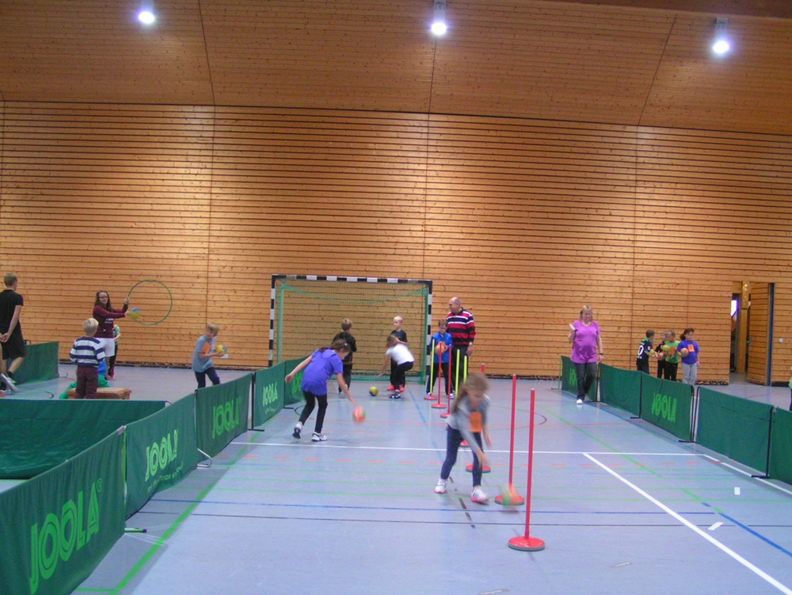 | Sandra Hagedorn |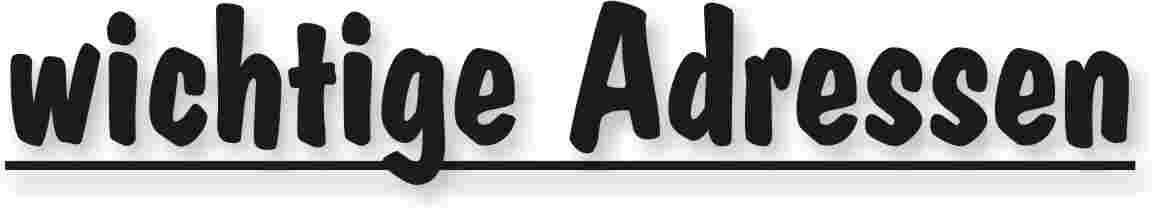 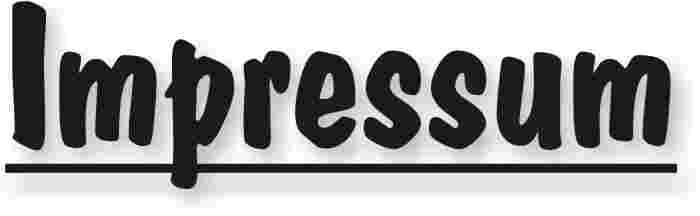 Veröffentlichung: Das Mitteilungsblatt (MB) des PfHV erscheint i.d.R. wöchentlich als online-Ausgabe. Die rechtsverbindliche Form ist das online-MB! Die gegen Aufpreis ggf. zusätzlich bestellten Print-MB sind ausschließlich ein Service. Folglich ist das Datum der online-Veröffentlichung (siehe Kopfzeile) ausschlaggebend. Das online-MB wird permanent als Download auf www.pfhv.de angeboten und satzungemäß zusätzlich versendet. Hierfür wird weiterhin der bekannte Newsletter verwendet. Achtung: Ob oder welche Adressen im Newslettersystem eingetragen werden, sprich wer das MB per Newsletter erhält, bestimmt eigenverantwortlich jeder Verein. Jeder Verein kann permanent beliebig viele E-Mail-Adressen eintragen und jederzeit wieder löschen. Den Newsletter finden Sie unter dem Direktlink: www.Newsletter.pfhv.de Verantwortung: Verantwortlich für die Zusammenstellung sind die Öffentlichkeitsbeauftragten des PfHV (Britta Flammuth & Martin Thomas), für den Inhalt der jeweilige Unterzeichner / Autor. Kosten / Abonnement / Kündigung:Mitglieder sind (§ 6 Abs. 2 der Satzung) verpflichtet, das amtliche Mitteilungsblatt (MB) digital zu beziehen, also nicht mehr auf dem Postweg. Der Jahresbezugspreis für die online-Version beträgt pro Verein pauschal 50,00 € inkl. MWSt.; es können beliebig viele Empfänger des digitalen MB ins Newslettersystem (www.Newsletter.pfhv.de) eingetragen werden. Die zusätzlich zum online-MB gegen Aufpreis bestellten Print-Exemplare können bis 15.05. zum 30.06. bzw. bis 15.11. zum 31.12. gekündigt werden. Redaktionsschluss / Meldestelle:Redaktionsschluss ist für E-Mails an die Öffentlichkeitsbeauftragten mittwochs um 17 Uhr, für Faxe/Anrufe/… an die Geschäftsstelle mittwochs um 9 Uhr. Die Öffentlichkeitsbeauftragten können nur Infos per E-Mail und in der Formatvorlage für das MB bearbeiten. Faxe/Anrufe/… bitte an die Geschäftsstelle. Bei Fragen: MBpfhv.de  oder  Geschaeftsstellepfhv.de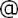 Haftungsausschluss:Bei Nichterscheinen infolge höherer Gewalt entfällt die Lieferpflicht und ein Anspruch auf Rückerstattung des Bezugspreises besteht nicht. 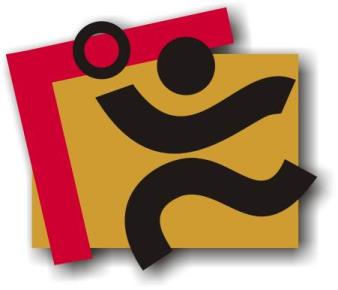 TerminkalenderSeite 3RechtsmittelbelehrungSeite 4Mitteilungen / Infos:Mitteilungen / Infos:Mitteilungen / Infos:Mitteilungen Präsidium Seite 5Mitteilungen Geschäftsstelle, Öffentlichkeitsbeauftragte-Mitteilungen Passstelle-Mitteilungen allgemein -Mitteilungen Erdinger Alkoholfrei Pfalzpokal -Mitteilungen Männer Mitteilungen FrauenMitteilungen Pfalzgas-CupMitteilungen männliche Jugend & Spielfeste-Mitteilungen weibliche Jugend-Mitteilungen Talentförderung Rheinland-Pfalz-AuswahlSeite 7Mitteilungen Talentförderung Pfalz-AuswahlSeite 8Mitteilungen Talentförderung Auswahlstützpunkte Pfalz-Mitteilungen Talentförderung Torwartstützpunkte Pfalz-Mitteilungen Schiedsrichter & Zeitnehmer/SekretärSeite 11Urteile:Urteile:Urteile:VG- & VSG-Urteile-Instanzenbescheide: fehlende SpielausweiseSeite 12Instanzenbescheide: Männer Seite 14Instanzenbescheide: FrauenSeite 15Instanzenbescheide: männliche Jugend & SpielfesteSeite 16Instanzenbescheide: weibliche Jugend-Instanzenbescheide: Schiedsrichter-Spielverlegungen Seite 17SonstigesSeite 18wichtige AdressenSeite 19ImpressumSeite 20TagDatumvonbisVeranstaltung (Pfälzer Handball-Verband)Fr16.10.1517:00Präsidiumssitzung (LLZ Haßloch)Fr16.10.1517:3020:00RLP-Auswahl: Stützpunkttraining (LLZ Haßloch) w00 und w01Sa17.10.1510.0016:00PfHV-Fortbildung mit Dirk Beuchler (TSG-Sportzentrum Friesenheim)Mo19.10.15Ferien Rheinland-Pfalz: Herbstferien (Beginn)Fr30.10.15Ferien Rheinland-Pfalz: Herbstferien (Ende)So01.11.15Walter-Laubersheimer-Gedächtnisturnier m2001+w2002So01.11.15Feiertag in RLP: AllerheiligenMo02.11.1517:3020:30Auswahl (zentral): w2003 Training in Haßloch (LLZ Haßloch)Mi04.11.1517:3020:30Auswahl (zentral): m2001 Training in Haßloch (LLZ Haßloch)Fr06.11.1517:0019:00RLP-Auswahl: Stützpunkttraining (LLZ Haßloch) m2000Mo09.11.1517:3020:30Auswahl (zentral): w2002 Training in Haßloch (LLZ Haßloch)Mi11.11.1517:3020:30Auswahl (zentral): m2002 Training in Haßloch (LLZ Haßloch)Fr13.11.1517:3020:00RLP-Auswahl: Stützpunkttraining (LLZ Haßloch) w00+w01So15.11.15Festtag: VolkstrauertagMo16.11.1517:3020:30Auswahl (zentral): w2003 Training in Haßloch (LLZ Haßloch)Mo16.11.1519:00Schiedsrichter-Ausschuss-Sitzung (LLZ Haßloch)Mi18.11.1517:3020:30Auswahl (zentral): m2001 Training in Haßloch (LLZ Haßloch)Fr20.11.1517:00Präsidiumssitzung (LLZ Haßloch)So22.11.15Festtag: TotensonntagMo23.11.1517:3020:30Auswahl (zentral): w2002 Training in Haßloch (LLZ Haßloch)Mo23.11.1519:30Stützpunkt der RPS-Schiedsrichter in OffenbachMi25.11.1517:3020:30Auswahl (zentral): m2002 Training in Haßloch (LLZ Haßloch)Fr27.11.1517:3020:00RLP-Auswahl: Stützpunkttraining (LLZ Haßloch) w00+w01Mo30.11.1517:3020:30Auswahl (zentral): w2003 Training in Haßloch (LLZ Haßloch)Mi02.12.1517:3020:30Auswahl (zentral): m2001 Training in Haßloch (LLZ Haßloch)Fr04.12.1517:0020:00RLP-Auswahl: Stützpunkttraining (LLZ Haßloch) m2000Mo07.12.1517:3020:30Auswahl (zentral): w2002 Training in Haßloch (LLZ Haßloch)Mi09.12.1517:3020:30Auswahl (zentral): m2002 Training in Haßloch (LLZ Haßloch)Fr11.12.1517:3020:00RLP-Auswahl: Stützpunkttraining (LLZ Haßloch) w00 und w01So13.12.15Pfalzgascup 2015: Final Four in KandelMo14.12.1517:3020:30Auswahl (zentral): w2003 Training in Haßloch (LLZ Haßloch)Mi16.12.1517:3020:30Auswahl (zentral): m2001 Training in Haßloch (LLZ Haßloch)Fr18.12.1517:0019:00RLP-Auswahl: Stützpunkttraining (LLZ Haßloch) m2000So20.12.15Final Four PfHV-VerbandspokalGeldstrafen, Gebühren, Unkosten aus diesem MBGeldstrafen, Gebühren und Unkosten aus Bescheiden/Urteilen aus diesem MB werden im Nachhinein vierteljährlich mit Rechnung angefordert. Aufgrund dieser MB-Veröffentlichung bitte -KEINE- Zahlung leisten!AnwurfSpielpaarungSpielpaarungErgebnis11:00 UhrHV RheinhessenHV Saar:12:00 UhrPfHVHV Rheinland:14:10 UhrHV SaarHV Rheinland:15:10 UhrPfHVHV Rheinhessen:16:10 UhrHV RheinlandHV Rheinhessen:17:10 UhrHV SaarPfHV:AnwurfSpielpaarungSpielpaarungErgebnis11:00 UhrPfHVHV Saar::12:00 UhrHV RheinlandHV Rheinhessen::14:10 UhrPfHVHV Rheinland::15:10 UhrHV SaarHV Rheinhessen::16:10 UhrHV RheinlandHV Saar::17:10 UhrHV RheinhessenPfHV::Geldstrafen, Gebühren und Unkosten aus Bescheiden/Urteilen aus diesem MB werden im Nachhinein vierteljährlich mit Rechnung angefordert. Aufgrund dieser MB-Veröffentlichung bitte -KEINE- Zahlung leisten!027HSG Dudenhofen/SchifferstadtMeyer, Susen27 088AKF2232 00213.09.15093TSV KandelMeyer, Susen93 226AKF2232 00313.09.15Vereins-
nr.Vereinfehl. 
Ausw.Geldbuße
§ 25,1,11 ROGebührGESAMT006SG Albersweiler/Ranschbach12,00 €10,00 €12,00 €027HSG Dudenhofen/Schifferstadt1836,00 €10,00 €46,00 €035HSG Eckbachtal12,00 €10,00 €12,00 €039mJ 1.FC/TSG Kaiserslautern36,00 €10,00 €16,00 €047TSG Friesenheim12,00 €10,00 €12,00 €057HR Göllheim/Eisenberg612,00 €10,00 €22,00 €070TuS Heiligenstein36,00 €10,00 €16,00 €074TV Hochdorf12,00 €10,00 €12,00 €092TuS KL-Dansenberg12,00 €10,00 €12,00 €093TSV Kandel510,00 €10,00 €20,00 €094TV Kirrweiler24,00 €10,00 €14,00 €095TSV Kuhardt48,00 €10,00 €18,00 €107HSG Lingenfeld/Schwegenheim36,00 €10,00 €16,00 €114TV Lambsheim12,00 €10,00 €12,00 €122VTV Mundenheim510,00 €10,00 €20,00 €124JSG Mutterstadt/Ruchheim24,00 €10,00 €14,00 €145SG Ottersheim/Bellheim/Zeiskam36,00 €10,00 €16,00 €162TS Rodalben12,00 €10,00 €12,00 €201TG Waldsee714,00 €10,00 €24,00 €203SG Wernersberg/Annweiler24,00 €10,00 €14,00 €204TV 03 Wörth12,00 €10,00 €12,00 €Geldstrafen, Gebühren und Unkosten aus Bescheiden/Urteilen aus diesem MB werden im Nachhinein vierteljährlich mit Rechnung angefordert. Aufgrund dieser MB-Veröffentlichung bitte -KEINE- Zahlung leisten!Nr.121 – 23/15121 – 23/15betroffenSpieler Thorsten Trautmann, HSG Eppstein-MaxdorfSp-Nr.131022131022M-SpielTSG Mutterstadt – HSG Eppstein-MaxdorfSp-Datum04.10.1504.10.15LigaAKM1GrundGrund Besonders grob unsportliches Verhalten gegenüber dem SR  Besonders grob unsportliches Verhalten gegenüber dem SR  Besonders grob unsportliches Verhalten gegenüber dem SR §§RO § 17,1cRO § 17,1cBeweisSpielberichtSperre2 M- bzw. Pokalspiele2 M- bzw. Pokalspielelängstens:Geldstrafe100,00 €100,00 €Bemerkung:Gebühr10,00 €10,00 €Summe110,00 €110,00 €HaftenderHaftenderHSG Eppstein-MaxdorfHSG Eppstein-MaxdorfHSG Eppstein-MaxdorfGeldstrafen, Gebühren und Unkosten aus Bescheiden/Urteilen aus diesem MB werden im Nachhinein vierteljährlich mit Rechnung angefordert. Aufgrund dieser MB-Veröffentlichung bitte -KEINE- Zahlung leisten!Nr.232-01/2015betroffenTSV KandelTSV KandelTSV KandelSp-Nr.232 016M-SpielTSV Kandel 3  -  TV DahnTSV Kandel 3  -  TV DahnTSV Kandel 3  -  TV DahnSp-Datum11.10.2015LigaAKF2AKF2AKF2GrundSchuldhaftes Nichtantreten einer MannschaftSchuldhaftes Nichtantreten einer MannschaftSchuldhaftes Nichtantreten einer MannschaftSchuldhaftes Nichtantreten einer MannschaftSchuldhaftes Nichtantreten einer Mannschaft§§25.1,1 ROBeweisTel. Absage von E. Zimmer, TSV Kandel Tel. Absage von E. Zimmer, TSV Kandel Tel. Absage von E. Zimmer, TSV Kandel Sperrelängstens:Geldstrafe100 €Bemer-kung:Spielwertung: 0 : 2 Punkte, 0 : 0 Tore fürTV DahnSpielwertung: 0 : 2 Punkte, 0 : 0 Tore fürTV DahnSpielwertung: 0 : 2 Punkte, 0 : 0 Tore fürTV DahnGebühr  10 €Bemer-kung:Spielwertung: 0 : 2 Punkte, 0 : 0 Tore fürTV DahnSpielwertung: 0 : 2 Punkte, 0 : 0 Tore fürTV DahnSpielwertung: 0 : 2 Punkte, 0 : 0 Tore fürTV DahnSumme110 €Bemer-kung:Spielwertung: 0 : 2 Punkte, 0 : 0 Tore fürTV DahnSpielwertung: 0 : 2 Punkte, 0 : 0 Tore fürTV DahnSpielwertung: 0 : 2 Punkte, 0 : 0 Tore fürTV DahnHaftenderTSV KandelTSV KandelTSV KandelTSV KandelTSV KandelNr.231-03/2015betroffenTV HochdorfTV HochdorfTV HochdorfSp-Nr.231 024M-SpielTV Hochdorf  -  FSG Dansenberg/Waldfischb.TV Hochdorf  -  FSG Dansenberg/Waldfischb.TV Hochdorf  -  FSG Dansenberg/Waldfischb.Sp-Datum11.10.2015LigaAKF1AKF1AKF1GrundFehlende Ergebnismeldung- Eingabe in SISFehlende Ergebnismeldung- Eingabe in SISFehlende Ergebnismeldung- Eingabe in SISFehlende Ergebnismeldung- Eingabe in SISFehlende Ergebnismeldung- Eingabe in SIS§§Dfb 20.3.BeweisEigene Feststellung in SIS Eigene Feststellung in SIS Eigene Feststellung in SIS Sperrelängstens:Geldstrafe20 €Bemer-kung:Dat. So.11.10.2015 / 23.30 Uhr keine Eingabein SIS.Dat. So.11.10.2015 / 23.30 Uhr keine Eingabein SIS.Dat. So.11.10.2015 / 23.30 Uhr keine Eingabein SIS.Gebühr10 €Bemer-kung:Dat. So.11.10.2015 / 23.30 Uhr keine Eingabein SIS.Dat. So.11.10.2015 / 23.30 Uhr keine Eingabein SIS.Dat. So.11.10.2015 / 23.30 Uhr keine Eingabein SIS.Summe30 €Bemer-kung:Dat. So.11.10.2015 / 23.30 Uhr keine Eingabein SIS.Dat. So.11.10.2015 / 23.30 Uhr keine Eingabein SIS.Dat. So.11.10.2015 / 23.30 Uhr keine Eingabein SIS.HaftenderTV HochdorfTV HochdorfTV HochdorfTV HochdorfTV HochdorfGeldstrafen, Gebühren und Unkosten aus Bescheiden/Urteilen aus diesem MB werden im Nachhinein vierteljährlich mit Rechnung angefordert. Aufgrund dieser MB-Veröffentlichung bitte -KEINE- Zahlung leisten!Nr.520/08-15betroffenHSG Eppstein/MaxdorfHSG Eppstein/MaxdorfHSG Eppstein/MaxdorfSp-Nr.530 011M-SpielTV Edigheim – Eppstein/Maxdorf*FriesenheimTV Edigheim – Eppstein/Maxdorf*FriesenheimTV Edigheim – Eppstein/Maxdorf*FriesenheimSp-Datum26.09.2015LigaHase (F-Jugend)Hase (F-Jugend)Hase (F-Jugend)GrundSchuldhaftes Nichtantreten einer MannschaftSchuldhaftes Nichtantreten einer MannschaftSchuldhaftes Nichtantreten einer MannschaftSchuldhaftes Nichtantreten einer MannschaftSchuldhaftes Nichtantreten einer Mannschaft§§RO 25.1.1BeweisMail vom 19.09.2015Mail vom 19.09.2015Mail vom 19.09.2015Sperrelängstens:Geldstrafe  30 €Bemer-kung:Gebühr  10 €Bemer-kung:Summe40 €Bemer-kung:HaftenderHSG Eppstein/MaxdorfHSG Eppstein/MaxdorfHSG Eppstein/MaxdorfHSG Eppstein/MaxdorfHSG Eppstein/MaxdorfNr.520/09-15betroffenTS RodalbenTS RodalbenTS RodalbenSp-Nr.530 012M-SpielTS Rodalben – Dansenberg*Ottersh/Bellh/Zeisk2TS Rodalben – Dansenberg*Ottersh/Bellh/Zeisk2TS Rodalben – Dansenberg*Ottersh/Bellh/Zeisk2Sp-Datum27.09.2015LigaHase (F-Jugend)Hase (F-Jugend)Hase (F-Jugend)GrundSchuldhaftes Nichtantreten einer MannschaftSchuldhaftes Nichtantreten einer MannschaftSchuldhaftes Nichtantreten einer MannschaftSchuldhaftes Nichtantreten einer MannschaftSchuldhaftes Nichtantreten einer Mannschaft§§RO 25.1.9BeweisSperrelängstens:Geldstrafe  10 €Bemer-kung:Vorlage bis 20.10.2015Vorlage bis 20.10.2015Vorlage bis 20.10.2015Gebühr  10 €Bemer-kung:Vorlage bis 20.10.2015Vorlage bis 20.10.2015Vorlage bis 20.10.2015Summe20 €Bemer-kung:Vorlage bis 20.10.2015Vorlage bis 20.10.2015Vorlage bis 20.10.2015HaftenderTS RodalbenTS RodalbenTS RodalbenTS RodalbenTS RodalbenAlters-klasseStaffelSpiel-Nr.neu
Datumneu
Uhrzeitneu
HalleHeimGastGebühr für VereinGebühr
(A,B,...)FAKF 1 231 02012.12.1516:102196TG Waldsee 2TV Ruchheim 2TV Ruchheim 2AFVLF220 02731.10.1515:3075TuS HeiligensteinTSV SpeyerTSV SpeyerAmCJKKmC1 331 00711.11.1518:30116TV RheingönheimTV EdigheimTV EdigheimAmCJKKmC1 331 01803.12.1518:30055HSG Eckbachtal 2TuS NeuhofenTuS NeuhofenAmCJPLmC330 02013.12.1511:30042HR Göllheim/EisenbergTSV KuhardtHR Göllheim/EisenbergAmFHase530 04506.12.1512:00073TSG HaßlochVTV Mundenheim/TSV SpeyerTSG HaßlochCmFHase530 04713.12.1516:00132JSG Mutterstadt/Ruchheim 1HSG Eckbachtal/TSG FriesenheimJSG Mutterstadt/RuchheimEwAJBZwA41105212.12.1512:00120JSG Mutterstadt/Ruchheim wJ 1.FCK/WaldfischbachJSG Mutterstadt/RuchheimAFriedhelm Jakob(Präsident)Achim Hammer(Vizepräsident Organisation & Entwicklung)Siegmundweg 5, 67069 LudwigshafenE-Mail: Friedhelm.Jakobpfhv.deTel.: 0621 - 68585354Mobil: 0171 - 9523880Fax: 0621 - 68554107Ostpreußenstraße 16, 67165 WaldseeE-Mail: Achim.Hammerpfhv.deTel.:  06236 - 1833Josef Lerch(Vizepräsident Spieltechnik)Manfred Köllermeyer(Vizepräsident Recht)Theodor-Heuss-Str. 17,  76877 Offenbach E-Mail: Josef.Lerchpfhv.deTel.:  06348 - 7100Mobil: 0170 - 7526586Fax:  06348 - 7846Mozartstr. 15, 66976 RodalbenE-Mail: Manfred.Koellermeyer@pfhv.deTel.: 06331-10286Mobil: 0172-2486428Fax: 06331-75544Christl Laubersheimer(Vizepräsidentin Jugend)Adolf Eiswirth(Vizepräsident Finanzen)Im Kirchfeld 11, 67435 NeustadtE-Mail: Christl.Laubersheimerpfhv.deTel:  06327 - 9769877Fax: 06327 - 9769878Schraudolphstr. 13, 67354 Römerberg E-Mail: Adolf.Eiswirthpfhv.deTel.:  06232 - 84945Fax:  06232 - 7359808Rainer Krebs(Vizepräsident Lehrwesen)Marcus Altmann(Schiedsrichterwart)Dr.-Rieth-Str. 9, 67354 RömerbergE-Mail: Rainer.Krebspfhv.deTel.:  06232 - 74418Lungestr. 4,  67063 Ludwigshafen E-Mail: Marcus.Altmannpfhv.deMobil: 0173 - 2735857Norbert Diemer(Männerwart)Manfred Nöther(Frauenwart)Hinterstr. 92, 67245 LambsheimE-Mail: Norbert.Diemerpfhv.deTel:  06233 - 53131 Mobil: 0177 - 2360619Fax: 06233- 3534183 Im Vogelsang 75, 76829 LandauE-Mail: Manfred.Noetherpfhv.deTel.:  06341 - 83690Rolf Starker(Verbandsjugendwart männlich)Martina Benz(Verbandsjugendwartin weiblich)Kettelerstr. 7, 67165 WaldseeE-Mail: Rolf.Starkerpfhv.deTel:  06236 - 415318Fax: 06236 - 415319Birnbaumweg 1, 76756 BellheimE-Mail: Martina.Benzpfhv.deMobil: 0177-3312712Sandra Hagedorn(Geschäftsstelle)Ewald Brenner(Passstelle)Pfälzer Handball-VerbandAm Pfalzplatz 11, 67454 HaßlochE-Mail: Geschaeftsstellepfhv.deTel.: 06324 - 981068Fax: 06324 - 82291Weinbietstr. 9, 67259 HeuchelheimE-Mail: Ewald.Brennerpfhv.deTel.: 06238 - 929219Mobil: 0171 - 4753334Fax: 06238 - 4529